Руководствуясь статьей 24 Градостроительного кодекса Российской Федерации, частью 3 статьи 14 Федерального закона от 06 октября 2003 года № 131-ФЗ «Об общих принципах организации местного самоуправления в Российской Федерации»,Положением о порядке проведения публичных слушаний в сфере градостроительной деятельности и землепользования на территории сельских поселений муниципального района «Улётовский район» Забайкальского края, утвержденным решением Совета муниципального района «Улётовский район» Забайкальского края от 24.08.2017г. №404, Уставом муниципального района «Улётовский район»,принятым решением Совета муниципального района «Улётовский район» Забайкальского края от 03.12.2014 № 146,заключение о результатах публичных слушаний по проекту внесения изменений в Генеральный план сельского поселения «Тангинское» муниципального района «Улётовский район» Забайкальского края от 20июля 2018 года Совет муниципального района «Улётовский район»решил: 1. Утвердить внесение изменений вГенеральный план сельского поселения «Тангинское» муниципального района «Улётовский район» Забайкальского края, утвержденный решением Совета муниципального района «Улётовский район» Забайкальского края от 23.03.2017 № 371 (прилагается);2. Настоящее решение вступает в силу на следующий день, после дня его официального обнародования путем размещения на официальном сайте муниципального района «Улётовский район» в информационно – телекоммуникационной сети «Интернет» в разделе «Документы»-http://улёты.забайкальскийкрай.рф.Глава муниципального района«Улётовский район»							 А.И.СинкевичУТВЕРЖДЕНЫРешением Советмуниципального района «Улётовский район» Забайкальского краяот 26 сентября 2018 г. № 147Внесение изменений в Генеральный план сельского поселения «Тангинское» муниципального района «Улётовский район» Забайкальского края, утвержденный решением Совета муниципального района «Улётовский район» Забайкальского края от 23.03.2017 № 371.Генеральный план сельского поселения «Тангинское» применительно к территории н.п. Арей карту «Планируемая граница населенного пункта и границы функциональных зон»принять в новой редакции.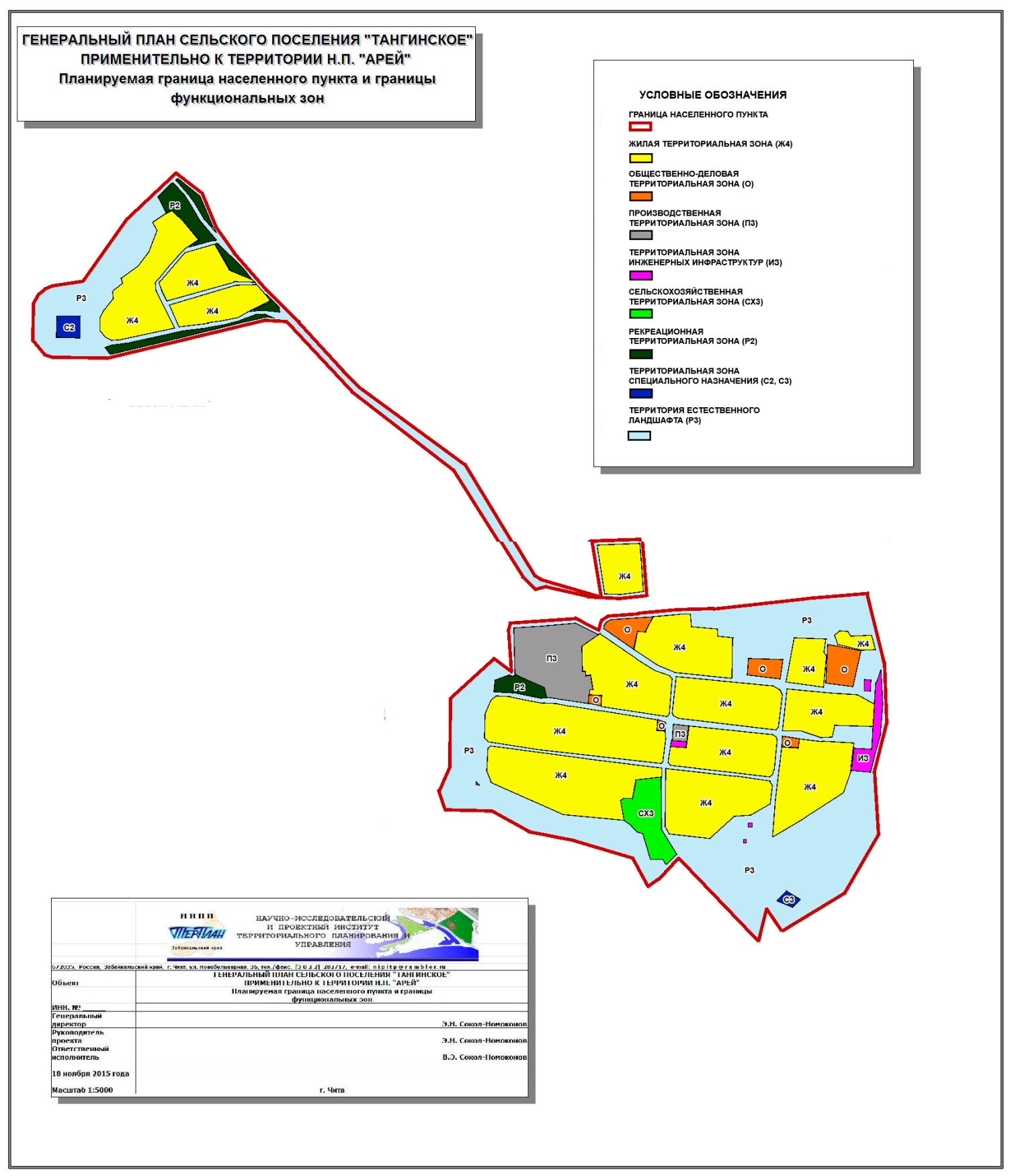 Генеральный план сельского поселения «Тангинское» применительно к территории н.п. Арей карту «Планируемое размещение объектов местного значения поселения в населенном пункте Арей» принять в новой редакции.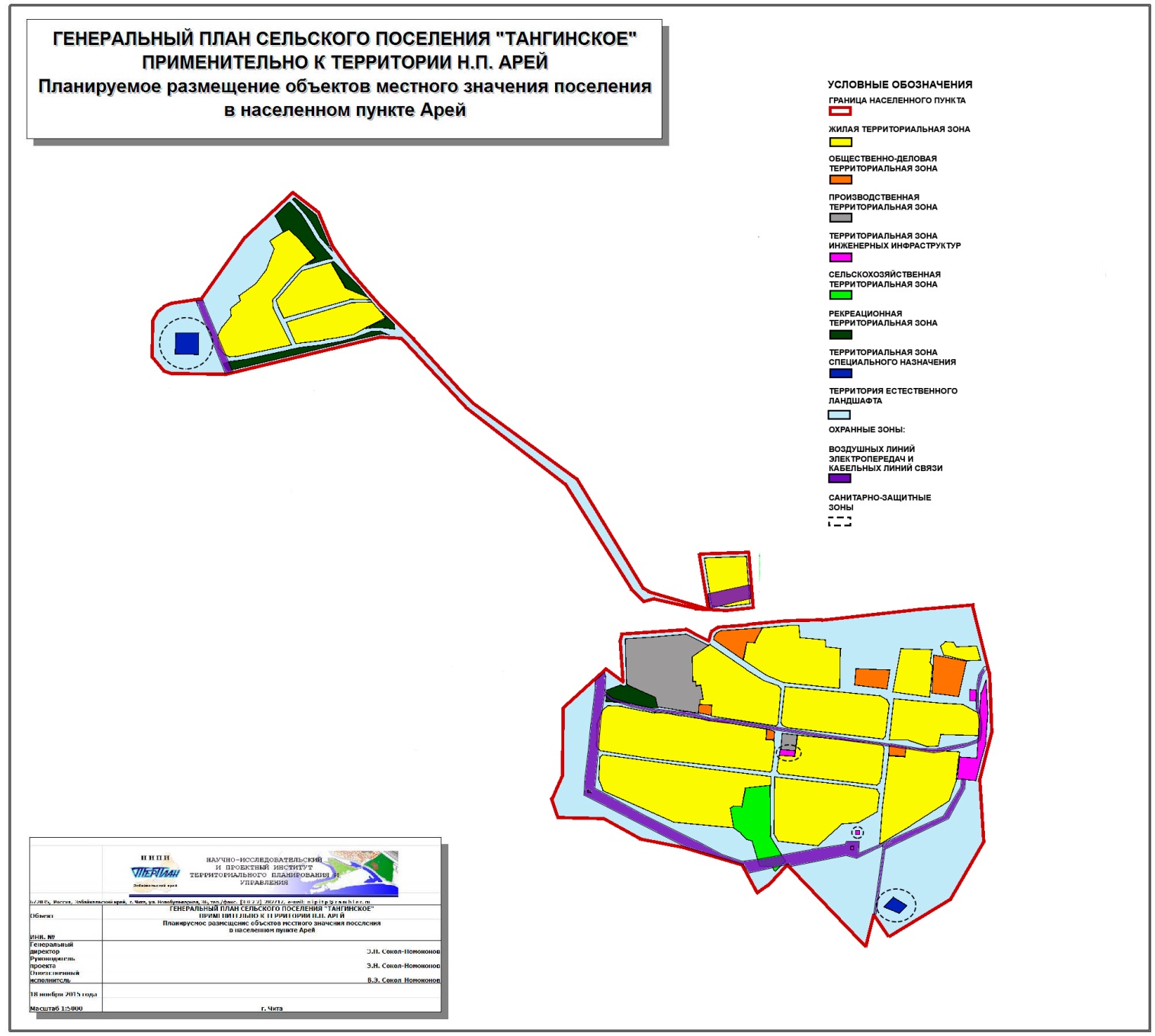 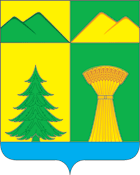 СОВЕТ МУНИЦИПАЛЬНОГО РАЙОНА«УЛЁТОВСКИЙ РАЙОН»ЗАБАЙКАЛЬСКОГО КРАЯРЕШЕНИЕСОВЕТ МУНИЦИПАЛЬНОГО РАЙОНА«УЛЁТОВСКИЙ РАЙОН»ЗАБАЙКАЛЬСКОГО КРАЯРЕШЕНИЕСОВЕТ МУНИЦИПАЛЬНОГО РАЙОНА«УЛЁТОВСКИЙ РАЙОН»ЗАБАЙКАЛЬСКОГО КРАЯРЕШЕНИЕСОВЕТ МУНИЦИПАЛЬНОГО РАЙОНА«УЛЁТОВСКИЙ РАЙОН»ЗАБАЙКАЛЬСКОГО КРАЯРЕШЕНИЕ26 сентября 2018 года26 сентября 2018 года      № 147с.УлётыОб утверждении внесения изменений в Генеральный план сельского поселения «Тангинское» муниципального района «Улётовский район»Забайкальского края, утвержденный решением Совета муниципального района «Улётовский район»Забайкальского края от 23.03.2017 № 371Об утверждении внесения изменений в Генеральный план сельского поселения «Тангинское» муниципального района «Улётовский район»Забайкальского края, утвержденный решением Совета муниципального района «Улётовский район»Забайкальского края от 23.03.2017 № 371Об утверждении внесения изменений в Генеральный план сельского поселения «Тангинское» муниципального района «Улётовский район»Забайкальского края, утвержденный решением Совета муниципального района «Улётовский район»Забайкальского края от 23.03.2017 № 371Об утверждении внесения изменений в Генеральный план сельского поселения «Тангинское» муниципального района «Улётовский район»Забайкальского края, утвержденный решением Совета муниципального района «Улётовский район»Забайкальского края от 23.03.2017 № 371